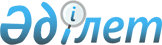 О ежегодном отчете Евразийской экономической комиссии о мониторинге проведения оценки регулирующего воздействия проектов решений Евразийской экономической комиссии в 2017 годуРаспоряжение Евразийского Межправительственного Совета от 27 июля 2018 года № 12.
      Приняв к сведению информацию Евразийской экономической комиссии о ежегодном отчете о мониторинге проведения оценки регулирующего воздействия проектов решений Евразийской экономической комиссии в 2017 году: 
      1. Евразийской экономической комиссии продолжить работу по совершенствованию процедуры проведения оценки регулирующего воздействия проектов решений Евразийской экономической комиссии.
      2. Коллегии Евразийской экономической комиссии до 1 октября 2018 г. утвердить план мероприятий по проведению пилотного проекта по оценке фактического воздействия принятых решений Евразийской экономической комиссии.
      3. Настоящее распоряжение вступает в силу с даты его опубликования на официальном сайте Евразийского экономического союза. 
      Члены Евразийского межправительственного совета: 
					© 2012. РГП на ПХВ «Институт законодательства и правовой информации Республики Казахстан» Министерства юстиции Республики Казахстан
				
От Республики Армения

От Республики Беларусь

От Республики Казахстан

От Кыргызской Республики

От Российской Федерации
